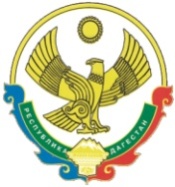 РЕСПУБЛИКА  ДАГЕСТАНСОБРАНИЕ   ДЕПУТАТОВГОРОДСКОГО ОКРУГА «ГОРОД КАСПИЙСК»   368300, РД, г. Каспийск, ул. Орджоникидзе, 12, тел. 8 (246) 5-10-67, факс 8 (246) 5-10-67 сайт: kasp.info@yandex.ru.	25 ноября 2015 года       РЕШЕНИЕ №21                                      5-ой очередной сессии Собрания                            депутатов городского округа «город Каспийск»                                                         шестого созываО внесении изменений в Решение Собрания депутатов городского округа «город Каспийск»№ 226 от 15.04. 2015 года об утверждении«Положения о размере и условиях оплаты труда лиц, замещающих муниципальные должности и должностимуниципальной службы в органах местного самоуправления городского округа «город Каспийск»В соответствии с Федеральным законом от 6 октября 2003 года № 131-ФЗ «Об общих принципах организации местного самоуправления в Российской Федерации», Федеральным законом от 2 мая 2007 года № 25-ФЗ «О муниципальной службе в Российской Федерации», Постановления Правительства Республики Дагестан №252 «О нормативах формирования расходов на оплату труда лиц, замещающих муниципальные должности и должности муниципальной службы в Республике Дагестан» от 14.07.2010 г., Законом Республики Дагестан №85 от 07.12.2012 г. «О внесении изменений в Закон РД «О денежном содержании государственных гражданских служащих в Республике Дагестан»,  Постановлением Правительства Республики Дагестан №295 от 27 июня 2014 года «Об утверждении Нормативных требований по формированию структуры аппаратов органов местного самоуправления муниципальных образований Республики Дагестан и Методики расчета нормативов формирования расходов на содержание органов местного самоуправления муниципальных  образований Республики Дагестан», со статьей 136 Бюджетного кодекса Российской Федерации и Уставом городского округа «город Каспийск», в целях упорядочения расходов на содержание штатной численности муниципальных служащих администрации городского округа «город Каспийск» и Собрания депутатов городского округа «город Каспийск» и лиц, замещающих муниципальные должностиСобрание депутатов городского округа «город Каспийск»РЕШАЕТ:1. Внести в «Положение о размере и условиях оплаты труда лиц, замещающих муниципальные должности и должности муниципальной службы в органах местного самоуправления городского округа «город Каспийск» следующие изменения:1.1) пункт 2.5 статьи 2 считать утратившим силу;1.2) абзац 7 пункта 4.2 статьи 4 считать утратившим силу;1.3) пункт 8.5 статьи 8 считать утратившим силу;1.4) приложение № 1 изложить в следующей редакции:1. Размер вознаграждения лиц, замещающих муниципальные должности в органах местного самоуправления городского округа «город Каспийск»2. Размеры должностных окладов муниципальных служащих Собрания депутатов городского округа «город Каспийск»3. Размеры должностных окладов муниципальных служащих администрации городского округа «город Каспийск»1.5) приложение № 2 изложить в следующей редакции:1. Размер ежемесячного денежного поощрения лиц, замещающих муниципальные должности в органах местного самоуправления городского округа «город Каспийск»2. Размер ежеквартального денежного поощрения лиц, замещающих муниципальные должности в органах местного самоуправления городского округа «город Каспийск»3. Размеры ежемесячного денежного поощрения муниципальных служащих Собрания депутатов городского округа «город Каспийск»4. Размеры ежемесячного денежного поощрения муниципальных служащих Администрации городского округа «город Каспийск»1.6) приложение № 3 изложить в следующей редакции:РАЗМЕРЫОКЛАДОВ ЗА КЛАССНЫЙ ЧИН МУНИЦИПАЛЬНЫХ СЛУЖАЩИХГОРОДСКОГО ОКРУГА «ГОРОД КАСПИЙСК»2. Настоящее Решение вступает в силу с 1 декабря 2015 года.     3. Опубликовать настоящее Решение в городской газете «Трудовой Каспийск».Глава  городского округа«город  Каспийск»                                                                     М. АбдулаевПредседатель Собрания депутатов 	                               А.Джаватовгородского округа «город Каспийск»Положение о размере и условиях оплаты труда лиц, замещающих муниципальные должности и должности муниципальной службы в органах местного самоуправления городского округа «город Каспийск»1. Общие положения1.1. Настоящее Положение о размере и условиях оплаты труда лиц, замещающих муниципальные должности и должности муниципальной службы в органах местного самоуправления городского округа «город Каспийск» (далее Положение) разработано в соответствии с Федеральным законом от 6 октября 2003 года № 131-ФЗ «Об общих принципах организации местного самоуправления в Российской Федерации», Федеральным законом от 2 мая 2007 года № 25-ФЗ «О муниципальной службе в Российской Федерации», Законом Республики Дагестан от 11.03.2008 № 9 «О муниципальной службе в Республике Дагестан» и Постановлением Правительства РД от 14.07.2010 № 252 «О нормативах формирования расходов на оплату труда лиц, замещающих муниципальные должности и должности муниципальной службы в Республике Дагестан».1.2. Положение определяет размер и условия оплаты труда муниципальных служащих администрации городского округа «город Каспийск» и Собрания депутатов городского округа «город Каспийск» (далее муниципальные служащие) и лиц, замещающих муниципальные должности, а именно размер месячного оклада, размер ежемесячных и иных дополнительных выплат и порядок их осуществления.1.3. Оплата труда муниципального служащего производится в виде денежного содержания, которое состоит из должностного оклада муниципального служащего в соответствии с замещаемой им должностью муниципальной службы (далее - должностной оклад) и месячного оклада муниципального служащего в соответствии с присвоенным ему классным чином муниципальной службы (далее - оклад за классный чин), которые составляют оклад месячного денежного содержания муниципального служащего, а также из ежемесячных и иных дополнительных выплат (далее - дополнительные выплаты).1.4. К дополнительным выплатам относятся:1) ежемесячная надбавка к должностному окладу за выслугу лет на муниципальной службе;2) ежемесячная надбавка к должностному окладу за особые условия муниципальной службы;3) ежемесячная процентная надбавка к должностному окладу за работу со сведениями, составляющими государственную тайну;4) премии за выполнение особо важных и сложных заданий; 5) ежемесячное денежное поощрение;6) единовременная     выплата      при       предоставлении ежегодного оплачиваемого отпуска и материальная помощь;7) компенсационная выплата на санаторно-курортное лечение и отдых.1.5. При отсутствии источников для финансирования расходов по оплате труда муниципальных служащих в размерах, определенных настоящим Положением, Собрание депутатов городского округа «город Каспийск» может быть принято решение об установлении денежного содержания муниципальных служащих в меньшем объеме.2. Должностной оклад2.1. Размеры должностных окладов муниципальных служащих и размер вознаграждения Главе городского округа «город Каспийск» устанавливаются в соответствии с приложением № 1 к настоящему Положению.2.2. Должностные оклады могут увеличиваться (индексироваться) в сроки и в пределах размера повышения (индексации) должностных окладов государственных гражданских служащих Республики Дагестан.2.3. При увеличении (индексации) должностных окладов их размеры подлежат округлению до целого рубля в сторону увеличения. 2.4. Решение о повышении (индексации) должностных окладов принимается Собранием депутатов городского округа «город Каспийск» в установленном порядке.2.5. Утратил силу. 3. Ежемесячная надбавка к должностному окладу за выслугу лет на муниципальной службе3.1. Выплата ежемесячной надбавки к должностному окладу за выслугу лет на муниципальной службе производиться ежемесячно дифференцированно в зависимости от стажа муниципальной службы из утвержденного фонда оплаты труда в следующих размерах:3.2. Стаж работы для выплаты ежемесячной надбавки к должностному окладу за выслугу лет на муниципальной службе определяется Управлением делами Администрации городского округа «город Каспийск» (кадровая работа по установлению стажа муниципальной службы).3.3. Назначение ежемесячной надбавки к должностному окладу за выслугу лет на муниципальной службе производится на основании распоряжения представителя нанимателя (работодателя). 4. Ежемесячная надбавка к должностному окладу за особые условия муниципальной службы4.1. Выплата ежемесячной надбавки к должностному окладу за особые условия муниципальной службы производится из утвержденного фонда оплаты труда ежемесячно дифференцированно в зависимости от сложности и напряженности в работе, выполнения работы особой важности. 4.2. Ежемесячная надбавка к должностному окладу за особые условия муниципальной службы устанавливается в пределах указанных ниже размеров:        1) по высшей группе должностей муниципальной службы – от 150 до 200 процентов должностного оклада;2) по главной группе должностей гражданской службы – от 120 до 150 процентов должностного оклада;3) по ведущей группе должностей гражданской службы – от 90 до 120 процентов должностного оклада;4) по старшей группе должностей гражданской службы – от 60 до 90 процентов должностного оклада;5) по младшей группе должностей гражданской службы – до 60 процентов должностного оклада.  4.3. Ежемесячная надбавка к должностному окладу за особые условия муниципальной службы устанавливается представителем нанимателя (работодателем) путем принятия соответствующего распоряжения:- для муниципальных служащих Администрации городского округа «город Каспийск» по представлению заместителей главы администрации городского округа «город Каспийск» и руководителей органов администрации городского округа «город Каспийск»;- для муниципальных служащих Собрания депутатов городского округа «город Каспийск», Контрольно-счетной комиссии городского округа «город Каспийск» по представлению Заместителя председателя Собрания депутатов городского округа «город Каспийск». 5. Ежемесячная процентная надбавкак должностному окладу за работу со сведениями, составляющими государственную тайну5.1. Основания для выплаты и размер ежемесячной процентной надбавки к должностному окладу за работу со сведениями, составляющими государственную тайну (далее – надбавка) определяются в соответствии с Законом Российской Федерации от 21 июля 2007 года № 5485-1 «О государственной тайне» и Постановлением Правительства РФ от 18 сентября 2006 года № 573 «О предоставлении социальных гарантий гражданам, допущенным к государственной тайне на постоянной основе, и сотрудникам структурных подразделений по защите государственной тайны». Ежемесячная процентная надбавка к должностному окладу муниципального служащего за работу со сведениями, составляющими государственную тайну устанавливается в размере 1,5 должностного оклада.Ежемесячная выплата за работу со сведениями, составляющих государственную тайну Главе городского округа «город Каспийск» устанавливается в размере 0,33 денежного вознаграждения.5.2. Выплата надбавки осуществляется после оформления допуска муниципального служащего к государственной тайне и назначения ее размера в соответствии с постановлением (распоряжением) представителя нанимателя (работодателя).6. Премии по итогам работы за месяц и год6.1. Выплата премии по итогам работы за месяц и год (далее -премия)  муниципальным служащим производится из утвержденного фонда оплаты труда в целях материального стимулирования муниципальных служащих по итогам их работы. Премии за выполнение особо важных и сложных заданий предусматривается из расчета 2-х окладов месячного денежного содержания в год.6.2. Премия Главе городского округа «город Каспийск» устанавливается в размере 3 денежных вознаграждений в год.6.3. Конкретный размер премии устанавливается распоряжением представителя нанимателя (работодателя): - для муниципальных служащих Администрации городского округа «город Каспийск» по представлению заместителей Главы администрации городского округа «город Каспийск»;- для муниципальных служащих Собрания депутатов городского округа «город Каспийск», Контрольно-счетной комиссии городского округа «город Каспийск» по представлению заместителя председателя Собрания депутатов городского округа «город Каспийск». 6.4. Основными показателями, учитываемыми при выплате премии являются:- личный трудовой вклад в общие результаты работы и качество труда;- компетентность в принятии управленческих решений;- инициатива, творчество и применение в работе современных форм и методов организации труда;- отсутствие фактов нарушений трудовой, исполнительской дисциплины и правил внутреннего трудового распорядка;- эффективность работы в целом.6.5. Размер премии исчисляется за фактически отработанные дни в отчетном периоде.   6.6. За невыполнение условий премирования муниципальные служащие полностью или частично могут лишаться премии на основании распоряжения представителя нанимателя (работодателя), а именно:- муниципальные служащие Администрации городского округа «город Каспийск» по представлению заместителей Главы администрации городского округа «город Каспийск»;- муниципальные служащие Собрания депутатов городского округа «город Каспийск», Контрольно-счетной комиссии городского округа «город Каспийск» по представлению заместителя председателя Собрания депутатов городского округа «город Каспийск».7. Ежемесячное денежное поощрениеЕжемесячное денежное поощрение лиц, замещающих муниципальные должности и должности муниципальной службы в органах местного самоуправления городского округа «город Каспийск» устанавливается в соответствии с приложением № 2 к настоящему Положению.8. Материальная помощьи единовременная выплата при предоставлении ежегодного оплачиваемого отпуска8.1. Материальная помощь предоставляется муниципальному служащему из расчета 1-го оклада месячного денежного содержания в год.8.2. Материальная помощь выплачивается на основании распоряжения представителя нанимателя (работодателя), как правило, к ежегодному оплачиваемому отпуску или по заявлению муниципального служащего, в иные сроки текущего года.8.3. Муниципальным служащим один раз в год при предоставлении ежегодного оплачиваемого отпуска производится единовременная выплата  из расчета 2-х окладов месячного денежного содержания в год. Лица, не отработавшие полного календарного года, имеют право на указанную выплату в размере пропорционально отработанному времени.8.4. При увольнении муниципального служащего материальная помощь и единовременная выплата при предоставлении ежегодного оплачиваемого отпуска выплачивается пропорционально отработанному времени.8.5. Утратил силу.9. Месячный оклад муниципального служащего за классный чин муниципальной службы.9.1. Размер месячного оклада муниципального служащего за классный чин устанавливается в зависимости от присвоенного муниципальному служащему классного чина согласно Приложению № 3 к настоящему Положению.9.2. Оклад за классный чин выплачивается муниципальному служащему с даты присвоения муниципальному служащему классного чина.- лица, замещающие муниципальные должности в городском округе «город Каспийск» на постоянной основе;- муниципальные служащие городского округа «город Каспийск», имеющие муниципальный стаж работы более двух лет.10. Дополнительные гарантии муниципальным служащим10.1 К дополнительным гарантиям муниципальных служащих относятся компенсационные выплаты на санаторно-курортное лечение и отдых.10.2. Право на получение компенсации на санаторно-курортное лечение и отдых имеют: - лица, замещающие муниципальные должности в городском округе «город Каспийск» на постоянной основе;- муниципальные служащие городского округа «город Каспийск», имеющие муниципальный стаж работы более двух лет.  10.3. Размер компенсации на медицинские услуги, санаторно-курортное лечение и отдых устанавливается распоряжением Главы администрации городского округа «город Каспийск». 10.4. Компенсация на медицинские услуги, санаторно-курортное лечение и отдых выплачивается один раз в год при предоставлении ежегодного оплачиваемого отпуска или его части на основании письменного заявления указанных лиц.10.5. Компенсация на медицинские услуги, санаторно-курортное лечение и отдых производится в пределах средств, предусмотренных на указанные цели в местном бюджете.Статья 11. Поощрение муниципального служащего11.1.  За безупречную и эффективную муниципальную службу применяются следующие виды поощрения:1) объявление благодарности с выплатой единовременного поощрения;2) награждение почетной грамотой органа местного самоуправления с выплатой единовременного поощрения или с вручением ценного подарка;             3) лицам, замещавшим муниципальную должность при увольнении в связи с выходом на пенсию (в том числе досрочно) за исключением случаев прекращения полномочий, связанных с виновными действиями, выплачивается выходное пособие из расчета среднемесячного размера общей суммы выплат за каждый полный год работы по последней муниципальной должности, но не более чем в пятикратном размере.4) выплата единовременного поощрения в связи с выходом на пенсию  выплачивается из расчета месячного денежного содержания муниципального служащего по последней должности за каждый полный год работы на муниципальной службе, но не более пятикратного размера месячного денежного содержания по оставляемой должности.11.2. Выплата муниципальному служащему единовременного поощрения, предусмотренного подпунктом 11.1 настоящего Положения производится в размере, утверждаемой представителем нанимателя в пределах установленного фонда оплаты труда муниципальных служащих.11.3. Решения о поощрении оформляются муниципальными правовыми актами. Соответствующая запись о поощрении вносится в трудовую книжку и личное дело муниципального служащего.1. Размер вознаграждения лиц, замещающих муниципальные должности в органах местного самоуправления городского округа «город Каспийск»2. Размеры должностных окладов муниципальных служащих Собрания депутатов городского округа «город Каспийск» 3. Размеры должностных окладов муниципальных служащих администрации городского округа «город Каспийск»1. Размер ежемесячного денежного поощрения лиц, замещающих муниципальные должности в органах местного самоуправления городского округа «город Каспийск»2. Размер ежеквартального денежного поощрения лиц, замещающих муниципальные должности в органах местного самоуправления городского округа «город Каспийск»3. Размеры ежемесячного денежного поощрения муниципальных служащих Собрания депутатов городского округа «город Каспийск»4. Размеры ежемесячного денежного поощрения муниципальных служащих Администрации городского округа «город Каспийск»РАЗМЕРЫОКЛАДОВ ЗА КЛАССНЫЙ ЧИН МУНИЦИПАЛЬНЫХ СЛУЖАЩИХ ГОРОДСКОГО ОКРУГА «ГОРОД КАСПИЙСК»           Наименование должности  Размер   денежного вознаграждения(рублей в месяц)Глава городского округа 22071              Наименование должности         Размер   должностного оклада(рублей в месяц)Начальник отдела4350Главный специалист3150        Наименование должности      Размер   должностного оклада(рублей в месяц)I-ый заместитель Главы администрации 6520Заместитель Главы администрации 5875Управляющая делами администрации 5230Начальник управления4865Заместитель начальника управления4450Начальник отдела  4350Начальник отдела в управлении4175Главный специалист3150Ведущий специалист3020Секретарь административной комиссии3020Специалист I категории                        2580Наименование должности        Размер ежемесячного денежного поощрения     (денежное вознаграждение)Глава городского округа1,7Наименование должности        Размер Ежеквартального денежного поощрения     (денежное вознаграждение)Глава городского округа1Наименование должности        Размер ежемесячного денежного поощрения     (количество должностных окладов)Начальник отдела3.6                Главный специалист2,6Наименование должности        Размер ежемесячного денежного поощрения     (количество должностных окладов)Первый заместитель Главы администрации 4Заместитель Главы администрации 4Управляющий делами администрации 3,6Начальник управления3,6Заместитель начальника управления3,6Начальник отдела3,6Начальник отдела в управлении	3,0Заместитель председателя административной комиссии3,0Главный специалист2,6Ведущий специалист 2,6Секретарь административной комиссии2,6Специалист I категории2.2ДолжностьКлассный чинОклад за  
классный  чин       
(рублей в месяц)Председатель Контрольно-счетной комиссииПервый заместитель Главы администрации Заместитель Главы администрацииДействительный муниципальный советник     
1 класса2520Председатель Контрольно-счетной комиссииПервый заместитель Главы администрации Заместитель Главы администрацииДействительный муниципальный советник
2 класса                             2380 Председатель Контрольно-счетной комиссииПервый заместитель Главы администрации Заместитель Главы администрацииДействительный муниципальный советник
3 класса                             2245Управляющий деламиАдминистрации Начальник управленияЗаместитель начальника управленияНачальник отделаМуниципальный советник 1 класса                    2040Управляющий деламиАдминистрации Начальник управленияЗаместитель начальника управленияНачальник отделаМуниципальный советник 2 класса                    1930Управляющий деламиАдминистрации Начальник управленияЗаместитель начальника управленияНачальник отделаМуниципальный советник 3 класса                    1810Начальник отдела в управленииСоветник муниципальной службы 1 класса  Советник муниципальной службы 2 класса Советник муниципальной службы 3 класса	163014451330Главный специалистВедущий специалистСекретарь административной комиссииРеферент муниципальной     
службы 1 класса  1230Главный специалистВедущий специалистСекретарь административной комиссииРеферент муниципальной     
службы 2 класса                    1050Главный специалистВедущий специалистСекретарь административной комиссииРеферент муниципальной     
службы 3 класса  980Специалист 1 категорииСекретарь муниципальной    
службы 1 класса                    850Специалист 1 категорииСекретарь муниципальной    
службы 2 класса                    775Специалист 1 категорииСекретарь муниципальной    
службы 3 класса                    635Стаж муниципальной службыПроцент от установленного должностного оклада                 от 1 года до 5 лет10                 от 5 до 10 лет15                 От 10 до 15 лет20                 свыше 15 лет30Приложение № 1 к «Положениюо размере и условиях оплаты труда лиц, замещающих муниципальные должности и должности муниципальной службы в органах местного самоуправления городского округа «город Каспийск»Наименование должности  Размер   денежного вознаграждения(рублей в месяц)Глава городского округа 22071              Наименование должности         Размер   должностного оклада(рублей в месяц)Начальник отдела4350Главный специалист3150Наименование должности      Размер   должностного оклада(рублей в месяц)I-ый заместитель Главы администрации 6520Заместитель Главы администрации 5875Управляющая делами администрации 5230Начальник управления4865Заместитель начальника управления4450Начальник отдела  4350Начальник отдела в управлении4175Главный специалист3150Ведущий специалист3020Секретарь административной комиссии3020Специалист I категории                        2580Приложение № 2 к «Положениюо размере и условиях оплаты труда лиц, замещающих муниципальные должности и должности муниципальной службы в органах местного самоуправления городского округа «город Каспийск»Наименование должности        Размер ежемесячного денежного поощрения     (денежное вознаграждение)Глава городского округа1,7Наименование должности        Размер Ежеквартального денежного поощрения     (денежное вознаграждение)Глава городского округа1Наименование должности        Размер ежемесячного денежного поощрения     (количество должностных окладов)Начальник отдела3.6                Главный специалист2,6Наименование должности        Размер ежемесячного денежного поощрения     (количество должностных окладов)Первый заместитель Главы администрации 4Заместитель Главы администрации 4Управляющий делами администрации 3,6Начальник управления3,6Заместитель начальника управления3,6Начальник отдела3,6Начальник отдела в управлении	3,0Заместитель председателя административной комиссии3,0Главный специалист2,6Ведущий специалист 2,6Секретарь административной комиссии2,6Специалист I категории2.2    Приложение № 3 к «Положениюо размере и условиях оплаты труда лиц, замещающих муниципальные должности и должности муниципальной службы в органах местного самоуправления городского округа «город Каспийск»ДолжностьКлассный чинОклад за  
классный  чин       
(рублей в месяц)Председатель Контрольно-счетной комиссииПервый заместитель Главы администрации Заместитель Главы администрацииДействительный муниципальный советник     
1 класса2520Председатель Контрольно-счетной комиссииПервый заместитель Главы администрации Заместитель Главы администрацииДействительный муниципальный советник
2 класса                             2380 Председатель Контрольно-счетной комиссииПервый заместитель Главы администрации Заместитель Главы администрацииДействительный муниципальный советник
3 класса                             2245Управляющий деламиАдминистрации Начальник управленияЗаместитель начальника управленияНачальник отделаМуниципальный советник 1 класса                    2040Управляющий деламиАдминистрации Начальник управленияЗаместитель начальника управленияНачальник отделаМуниципальный советник 2 класса                    1930Управляющий деламиАдминистрации Начальник управленияЗаместитель начальника управленияНачальник отделаМуниципальный советник 3 класса                    1810Начальник отдела в управленииСоветник муниципальной службы 1 класса  Советник муниципальной службы 2 класса Советник муниципальной службы 3 класса	163014451330Главный специалистВедущий специалистСекретарь административной комиссииРеферент муниципальной     
службы 1 класса  1230Главный специалистВедущий специалистСекретарь административной комиссииРеферент муниципальной     
службы 2 класса                    1050Главный специалистВедущий специалистСекретарь административной комиссииРеферент муниципальной     
службы 3 класса  980Специалист 1 категорииСекретарь муниципальной    
службы 1 класса                    850Специалист 1 категорииСекретарь муниципальной    
службы 2 класса                    775Специалист 1 категорииСекретарь муниципальной    
службы 3 класса                    635